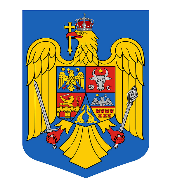 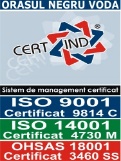 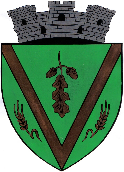      PRIMARIA ORAȘULUI NEGRU VODĂOraș Negru Vodă, Șos.Mangaliei, nr.13, jud.ConstanțaTel/Fax:0241-780195 / 0241-780948 e-mail : office@primaria-negruvoda.roOFERTA  nr. 474/28.01.2019VANZATOR/IMPUTERNICITOFERTA DE VANZARELISTA PREEMPTORI :COPROPRIETARI ai terenului a cărui ofertă de vânzare a fost înregistrată : ARENDAŞ al terenului a cărui ofertă de vânzare a fost înregistrată PROPRIETARI VECINI ai terenului a cărui ofertă de vânzare a fost înregistrată :STATUL ROMÂN reprezentat prin Agenţia Domeniilor Statului. NUME si PRENUMETELEFONIMPUTERNICITBELU PARASCHIVA0720/181072-Informaţii privind amplasamentul  terenuluiInformaţii privind amplasamentul  terenuluiInformaţii privind amplasamentul  terenuluiInformaţii privind amplasamentul  terenuluiInformaţii privind amplasamentul  terenuluiInformaţii privind amplasamentul  terenuluiInformaţii privind amplasamentul  terenuluiOraşul /JudeţulSuprafaţa-ha-Număr cadastralNr. de carte funciarăNumăr tarla/lotNumăr parcelăCategoria de folosinţă3NEGRU VODA/ CONSTANTACOTA DE 1/5 DIN 3,2000104438104438947/6ARABILPRETUL DE VANZARECONDITII DE VANZARE16.484 leiConform Legii nr. 17/2014Nr. crtNumele şi prenumele persoană fizică /Denumire persoană juridică/ Asociaţii şi alte entităţi fără personalităţi juridice care nu se înregistrează în Registrul ComerţuluiAdresa domiciliu/reşedinţă /sediu 1FIRU DUMITRUCIURLEA CONSTANTINAFIRU EUGENIASC AGRODANIA SRLNEGRU VODĂCONSTANȚAALBEȘTINume şi prenume arendaş I.I. SILAGHI EUGENAdresa /sediulNEGRU VODĂNume şi prenume /denumire vecinPOPA VICTORIAMOST. FIRU ALEXANDRU